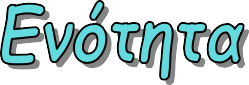 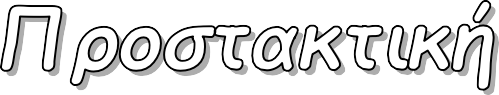 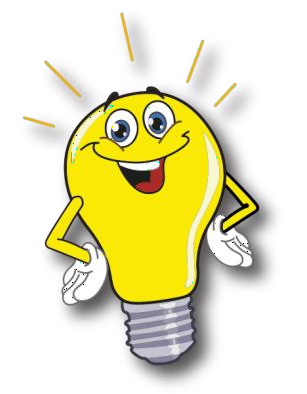 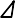 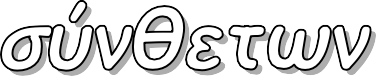 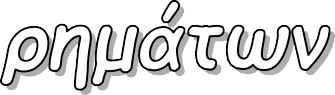 Όταν σχηματίζουμε τον αόριστο των ρημάτων, στην αρχή παίρνουν αύξηση, δηλαδή ένα ε.π.χ.: γράφεις - έγραψεςΌταν έχουμε σύνθετα ρήματα με προθέσεις, για να σχηματίσουμε τον αόριστο, βάζουμε αύξηση ανάμεσα στην πρόθεση και στο ρήμα.π.χ.: διαγράφεις - διέγραψεςΌμως,	δεν  πρέπει	να	μπερδεύουμε  την  προστακτική	των σύνθετων ρημάτων! Στην προστακτική δεν παίρνουν εσωτερική αύξηση.π.χ.: διαγράφεις - διάγραφε - διάγραψε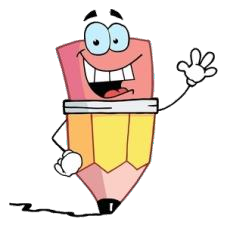 1. Συμπληρώστε	τον	πίνακα	με	την	οριστική	αορίστου,	την	προστακτική ενεστώτα και αορίστου, των ρημάτων στο β' πρόσωπο ενικού αριθμού.ΟΡΙΣΤΙΚΗΕΝΕΣΤΩΤΑΟΡΙΣΤΙΚΗΑΟΡΙΣΤΟΥΠΡΟΣΤΑΚΤΙΚΗΕΝΕΣΤΩΤΑΠΡΟΣΤΑΚΤΙΚΗΑΟΡΙΣΤΟΥπαραμένειςπαρέμεινεςπαράμενεπαράμεινεδιαλύειςδιέλυσεςδιάλυεδιάλυσεαναλαμβάνειςανέλαβεςαναλάμβανεανάλαβεεπιλέγειςεπέλεξεςεπίλεγεεπίλεξεεπιβάλλειςεπέβαλεςεπίβαλλεεπίβαλεΟΡΙΣΤΙΚΗΕΝΕΣΤΩΤΑΟΡΙΣΤΙΚΗΑΟΡΙΣΤΟΥΠΡΟΣΤΑΚΤΙΚΗΕΝΕΣΤΩΤΑΠΡΟΣΤΑΚΤΙΚΗΑΟΡΙΣΤΟΥεπιτρέπειςεπέτρεψεςεπίτρεπεεπίτρεψεαποβάλλειςαπέβαλεςαπόβαλλεαπόβαλεεισπράττειςεισέπραξεςείσπρατεείσπραξεπαραδίνειςπαρέδωσεςπαράδινεπαράδωσευπογράφειςυπέγραψεςυπόγραφευπόγραψεμετατρέπειςμετέτρεψεςμετάτρεπεμετάτρεψεκαταγράφειςκατέγραψεςκατάγραφεκατάγραψεαναπνέειςανέπνευσεςανάπνεεανάπνευσεκαταβρέχειςκατέβρεξεςκατάβρεχεκατάβρεξεαποφεύγειςαπέφυγεςαπόφευγεαπόφυγεδιαθέτωδιέθεσεςδιάθετεδιάθεσεεκφράζειςεξέφρασεςέκφραζεέκφρασεαναλαμβάνωανέλαβεςαναλάμβανεανάλαβεαμφιβάλλειςαμφέβαλεςαμφίβαλλεαμφίβαλε